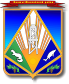 МУНИЦИПАЛЬНОЕ ОБРАЗОВАНИЕХАНТЫ-МАНСИЙСКИЙ РАЙОНХанты-Мансийский автономный округ – ЮграАДМИНИСТРАЦИЯ ХАНТЫ-МАНСИЙСКОГО РАЙОНАП О С Т А Н О В Л Е Н И Еот 26.05.2016                              			                                     № 171г. Ханты-МансийскО внесении изменений  в постановление администрации Ханты-Мансийского районаот 07.08.2014 № 214 «О создании постоянной комиссии по вопросамрекультивации земель»	1. Внести в постановление администрации Ханты-Мансийского района от 07.08.2014 № 214 «О создании постоянной комиссии                   по вопросам рекультивации земель» следующие изменения:	1.1. Приложение 1 к постановлению изложить в новой редакции согласно приложению к настоящему постановлению.	1.2. В приложении 2 к постановлению:	1.2.1. Пункт 1.4 изложить в следующей редакции:	«1.4. Приемка земель осуществляется ежегодно в период с 1 мая           до 15 октября при погодных условиях, позволяющих осуществлять работу Комиссии.».	1.2.2. Абзац восьмой пункта 3.4 изложить в следующей редакции:	«утвержденный проект рекультивации земельного участка;».	2. Опубликовать настоящее постановление в газете «Наш район»               и разместить на официальном сайте администрации Ханты-Мансийского района. 	3. Контроль за выполнением постановления возложить                               на заместителя главы администрации района Пятакова Ф.Г. И.о. главы администрацииХанты-Мансийского района                                                           Р.Н.Ерышев  Приложение к постановлению администрацииХанты-Мансийского районаот 26.05.2016 № 171«Приложение 1к постановлению администрацииХанты-Мансийского районаот 07.08.2014 № 214СОСТАВПОСТОЯННОЙ КОМИССИИ ПО ВОПРОСАМ РЕКУЛЬТИВАЦИИ ЗЕМЕЛЬ В ХАНТЫ-МАНСИЙСКОМ РАЙОНЕ	Заместитель директора, начальник управления земельных ресурсов департамента имущественных и земельных отношений администрации Ханты-Мансийского района, председатель комиссии	Члены комиссии:	Главный специалист управления земельных ресурсов департамента имущественных и земельных отношений администрации Ханты-Мансийского района	Эксперт 1 категории отдела муниципального контроля управления реформирования и развития ЖКХ департамента строительства, архитектуры и ЖКХ администрации Ханты-Мансийского района	Заместитель начальника Ханты-Мансийского Управления Службы по контролю и надзору в сфере охраны окружающей среды, объектов животного мира и лесных отношений Ханты-Мансийского автономного округа – Югры (по согласованию) ________________ – представители землепользователей (без права голоса).».